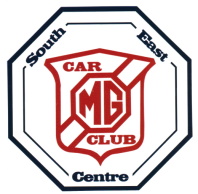 A SPLENDID SUMMER’S DAYSUNDAY 8th AUGUST 2021The lockdown is ending and the good weather has arrived!MGCC SE Centre invite you to the historic Tenterden Railway Station of the Kent & East Sussex Railway.Special parking is available if you would like to display your MG on the station platform but please note that numbers are limited – You will need to arrive before 10.0am for this.MG parking for most cars is situated on the grass area over the railway level-crossing immediately before the main station car park.  Follow the MG signs.  There is no parking charge at either venue.There are five return train services operating during the day and a special display of ‘stationary engines’ at the Bodium Station to enjoy. You are free to have your own picnic wherever you wish.  Snacks, drinks and ice cream etc. are available on the station platform.  It is possible to visit Bodium Castle using the train if you wish. There is also an interesting free Railway Museum close to our parking area.  You have to buy train travel in advance on the website at: https://www.kesr.org.uk or phone 01580 765155.  There is no Senior concession.  The normal cost of an Adult Freedom Ticket is currently £19.50 but MG owners can obtain a 10% discount with a special code which I will supply when you advise me of your intention to join us. Boxed ‘Ploughmans Lunches’ or ‘Cream Teas’ are also available to order when you buy your tickets for the princely sum of £8.50 each, they can be collected from the snack bar on the station platform for use on the train journey and they include tea or coffee.You do not need to buy a platform ticket to visit the station and there is no compulsion to travel on the train.  The Old Dairy Brewery operates from a large shed behind the museum, creating a wealth of different craft beers and also selling bar snacks, they have indoor and outdoor seating areas.  The lively town of Tenterden with its interesting local architecture is a very short walk away from the car park and has many cafes, pubs and a wonderful selection of interesting shops.We look forward to seeing you there.Chris & Janice LeighMGCCSE----------------------------------------------------------------------------------------------------------------------------Please note that MG parking space will be limited.  If you wish to attend please advise us using our email address candjleigh@yahoo.com or home telephone answering machine on 01634 201145, first come, first served.  We will return your call.We will need - NAMES / MG REGISTRATION NUMBER / MOBILE PHONE No.(In the event of any difficulties we can be contacted on 07580 807988 or 07890 017507)